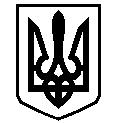 У К Р А Ї Н АВАСИЛІВСЬКА МІСЬКА РАДАЗАПОРІЗЬКОЇ ОБЛАСТІсьомого скликаннядвадцять дев’ята  (позачергова) сесіяР І Ш Е Н Н Я 22  лютого  2018                                                                                                          №  14Про передачу в оренду нежитлового приміщення,що є комунальною власністю територіальної громадим. Василівки за адресою: м. Василівка, вул. Шевченка, 84 Керуючись ст. 26, 60 Закону України «Про місцеве самоврядування в Україні», «Порядком передачі в оренду майна, що є комунальною власністю територіальної громади м. Василівка», з метою врегулювання організаційних і майнових відносини, пов’язаних з ефективним використанням комунального майна територіальної громади міста Василівка, Василівська міська радаВ И Р І Ш И Л А:1.Надати в оренду КЗ «Інклюзивно – ресурсний центр»  Василівської районної ради Запорізької області нежитлове приміщення площею 109,4 кв.м., яке знаходиться в будівлі комунального дошкільного навчального закладу № 4 «Струмочок» комбінованого типу Василівської міської ради Запорізької області за адресою: м. Василівка, вул. Шевченка, 84 для організації роботи комунального закладу «Інклюзивно – ресурсний центр» Василівської районної ради.2. Провідному спеціалісту - юристу відділу юридичного забезпечення та організаційної роботи виконавчого апарату міської ради Крату Є.О. підготувати договір оренди згідно чинного законодавства. 3. Контроль за виконанням даного рішення покласти на постійну комісію міської ради з питань роботи комунальних служб, формування тарифів на комунальні послуги, з питань торгівлі, послуг та розвитку підприємництва.Міський голова                                                                                           Л.М. Цибульняк